Муниципальное бюджетное учреждение дополнительного образования«Детская школа искусств №1» г. Кандалакша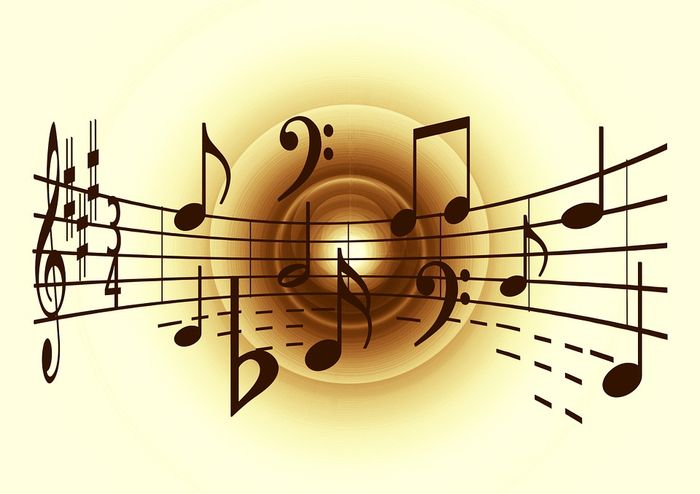 «Проблемно –модульная технология обучения сольфеджио»(методические рекомендации)преподаватель теоретическихдисциплин МБУДО «Детская школа искусств №1»Максимова Л.В.2023 г.I. Введение.Сольфеджио – специальная дисциплина в системе музыкального образования. Каждая ступень музыкального образования: школа-колледж-вуз – имеет свои цели и задачи, свой уровень академических требований. В то же время, только начиная с музыкального колледжа можно вести речь о профессиональной подготовке музыканта. Поэтому становится понятным, насколько в этой цепочке важна роль музыкальной школы, которая с одной стороны, призвана приобщить к музыкальному искусству огромную аудиторию подростков, а с другой, именно школа должна выявить учащихся, способных к серьезному музыкальному творчеству, и направить в русло академического образования.       Решение данной задачи в условиях современной действительности может иметь успех только за счет постоянного интереса учащихся к занятиям. Не последнюю роль в этом процессе играет предмет сольфеджио. Но может ли этот предмет реально отвечать таким требованиям, как:быть понятным; давать опережающие знания об элементах музыки, необходимые для освоения репертуара по специальности;обучать умению приобретать необходимые знания самостоятельно; готовить выпускников, владеющих необходимыми знаниями для поступления в колледж искусств?Утвердительный ответ на эти вопросы сегодня дает «Технология проблемно-модульного обучения сольфеджио в ДМШ и ДШИ» Д.И. Шайхутдиновой (г.Уфа), интегрированная в школьный курс элементарной теории музыки и сольфеджио.       Дамира Ильдаровна Шайхутдинова - музыковед, педагог- исследователь, автор учебных пособий, методических трудов по теории музыки, сольфеджио, импровизации, преподаватель Тюменского Центра переподготовки и повышения квалификации специалистов. По мнению автора, успех данной методики объясняется тем, что в основе образовательного процесса лежит самостоятельная практическая деятельность учеников. На уроках учащиеся сами добывают новые знания, проводят исследования и делают выводы! Задача же педагога – умело организовать эту работу.       Модульное обучение позволяет систематизировать и структурировать большой по объему учебный материал и в необходимых пределах уплотнить его. Информация усваивается небольшими дозами, каждый элемент содержания оформляется в модуль и приращивается к ранее усвоенной информации. Тем самым новая информация плавно соединяется с опорными знаниями в процессе совместных действий. Занятия представляют собой проблемные уроки с использованием исследовательских приемов изучения материала. Усилия педагога направлены на приобретение учащимися практических навыков – это овладение клавиатурой, свободное построение на ней интервалов и аккордов, ориентация в разных тональностях, транспонирование мелодий, переложение аккордовых последовательностей в разные типы фактурного изложения.       Как показало время, в результате использования данной методики, учащиеся за короткий срок усваивают большой по объему и сложности учебный материал, не испытывая при этом каких- либо физических или эмоциональных перегрузок.II. Принципы проблемно –модульной технологии.Необходимость формирования у учащихся целостных знаний об элементах музыки была вызвана к жизни потребностями учебной практики. Не секрет, что знания по теории музыки часто отстают от требований преподавателей по специальности, которые оперируют многими теоретическими понятиями уже в начальных классах. Преодоление этих противоречий достигается за счет перехода на блочно-модульный метод обучения, в основу которого положена концепция П.Я.Гальперина - его теория поэтапного формирования умственных действий, в которой подчеркивается единство психики и деятельности человека.         Слово «модуль»(от лат. modulus –«мера») имеет различные значения в области математики, точных наук и искусства. В моем понимании модуль – это законченный блок информации, в который объединены учебное содержание и технология овладения им. В ходе модульного образовательного процесса каждый учащийся включается в активное восприятие учебного материала и в активное его усвоение. Учебный материал представляется в виде тематических блоков-модулей, каждый из которых определяет новую стадию познания. Переход от одного уровня к другому осуществляется через контроль путем диагностики всего объема знаний, умений и навыков, предусмотренной программой на данном уровне. Такой подход дает возможность познакомиться с материалом в целом, а затем рассмотреть, изучить его с разных ракурсов, постепенно осваивая различные свойства. Планирование и проведение занятий на основе модульной технологии осуществляется посредством следующих принципов:Материал объединяется в крупные тематические блоки, уплотняется и изучается по концентрическому принципуИнформация внутри блоков оформляется в модули и приращивается к ранее усвоенной информации, ставшей собственным знанием.Преподаватель организует самообучение учащихся в условиях коллективной практической деятельности, мотивирует к исследованию, подводя детей к самостоятельным выводам по теме урока.Основным инструментом учебной деятельности является фортепианная клавиатура.Учащиеся осуществляют свободный самоконтроль и взаимопомощь на уроке, оценка за результаты работы выставляется по итоговому контролю (а не по среднему баллу текущих результатов). В ходе урока учитель дает содержательную оценку деятельности ученика, предоставляя каждому ученику шанс улучшить свои итоговые результаты.         Цель технологии модульного обучения заключается в содействии развитию самостоятельности учащихся, их умению работать с учетом индивидуальных учебных возможностей. Интенсивный характер технологии требует оптимизации процесса обучения, т.е. достижения наилучшего результата с наименьшей затратой сил, времени и средств. В качестве конечных результатов образовательного процесса в технологии модульного обучения предполагается развитие познавательных, социальных, коммуникативных способностей, формирование у каждого учащегося учебных умений и навыков по предмету.III. Клавиатура - основополагающий логический ориентир.Д.И. Шайхутдинова в своей методике исходит из того, что обучение на начальном этапе образования должно строиться с учетом психологии детского восприятия, а именно, в условиях практической деятельности. Это означает, что ученикам младшего возраста необходимо отчетливо воспринимать и наглядно представлять объект познания, поскольку они довольно хорошо мыслят наглядными образами и еще не владеют в достаточной степени абстрактным мышлением.       В русле рассматриваемой методики, фортепианная клавиатура является обязательным условием для работы в классе и используется как эффективное, наглядно-вспомогательное средство в изучении и практическом усвоении учебного материала.  Возможность иметь перед собой клавиатуру, постоянное обращение к ней в ходе урока- выводят значение клавиатуры на уровень зрительного ориентира, выполняющего роль доступного справочного пособия по музыкальной грамоте. Именно клавиатура несет исчерпывающую информацию об интервалах, аккордах, тональностях. Наличие персональной клавиатуры, находящейся на столе, предоставляет возможность каждому ученику непосредственно участвовать в практических формах работы. Все понятия, технические приемы, упражнения осваиваются сначала на таких клавиатурах одновременно со звучащим оригиналом – инструментом, только после этого выполняются письменные задания.  Усвоение знаний в подобных условиях становится понятным и психологически комфортным.IV.  Решение проблемы чистого интонирования.Другой важнейшей составной частью данной методики является одновременное проигрывание на клавиатуре всех интонируемых на уроке упражнений. Речь идет о пении, мелодий с дублированием на клавиатуре фортепиано- учащиеся параллельно с игрой на «живом» инструменте сопровождают свое пение имитацией фортепианных движений наклавиатурах, изображенных на рабочих столах. Как показывает практика, несмотря на однозначный запрет на использование данного приема в методических пособиях и комментариях, он оказался весьма эффективным как в практике воспитания различных сторон музыкального слуха, так и в достижении чистоты интонирования.        Работа над чистотой интонации всегда считалась одной из важнейших и самых трудных задач в курсе «сольфеджио». В числе основных причин отставания и затруднений в этой области часто является слабость внутренних музыкальных представлений, неспособность оперировать ими и неподготовленность голосового аппарата. В этом смысле, пропевание мелодии и проигрывание ее на инструменте является средством удержания в памяти слухового образа мелодии. Важность двигательных процессов для развития музыкального слуха подтверждается как физиологическими, так и психологическими исследованиями. Привлечение двигательных реакций в обучении сольфеджио и теории музыки играют важную роль в формировании «внутреннего слуха», служат опорой для музыкальных представлений, что приводит к возрастанию качества знаний и практических навыков учащихся при тех же затратах учебного времени.V. Роль преподавателя в учебном процессеОсновная идея модульной технологии, по мнению автора, состоит в том, чтобы преподаватель не просто преподносил готовые знания, а координировал процесс самостоятельного добывания знаний учащимися. Роль преподавателя на уроке заключается в создании такой атмосферы, когда ученик находится в постоянном поиске, движении, размышлении. Другими словами, роль учителя заключается в организации активной самостоятельной деятельности ученика через использование логически выстроенных, взаимосвязанных модулей, выступающих средством самообучения.       Успех данной технологии объясняется тем, что в основе образовательного процесса лежит самостоятельная практическая деятельность учащихся Задача педагога заключается в правильном подборе методов обучения, наиболее эффективных в конкретных обстоятельствах.          Плодотворная коллективная практическая деятельность организуется на основе толерантной модели. Занятия проходят в форме диалога или вопросов – ответов, когда учитель так выстраивает свои вопросы, поиск ответов на которые приводит детей к своего рода открытиям, самостоятельным выводам по теме урока. Ученик является активным участником образовательного процесса. Учитель же выступает в роли консультанта, от него зависит проектирование различных возможных решений, познавательных и практических задач, создание творческой атмосферы, в которой ученики получают не готовые знания, а приобретают их в процессе самостоятельной познавательной деятельности в условиях проблемной ситуации. Использование технологии предусматривает:организацию познавательной деятельности на основе исследовательских приемов в условиях проблемной ситуации;толерантную, сотрудническую позицию учителя;применение коллективных форм работы.VI.  Особенности блочно-модульного метода обученияКак указывает автор, модульный метод предполагает изучение материала «тематическими блоками, которые можно представить в виде концентрических окружностей, каждая из которых, то есть модуль, будет означать новую стадию познания».Тематические блоки располагаются в порядке изучения по классам и делятся на «модули», что позволяет выстроить и систематизировать учебный материал начиная с 1 класса.  Контролируя процесс обучения и усвоения информации учащимися, преподаватель имеет возможность своевременно вводить новые элементы, исходя из мыслительных, возрастных и прочих особенностей группы.     В течение нескольких лет блочно-модульная система Д.И. Шайхутдиновой, была переработана и адаптирована в процессе работы с учащимися, дополнена новыми учебными модулями, поурочными планами, методическими рекомендациями. Идея проблемно-модульного обучения, в применении к курсу преподавания сольфеджио, представлена в её авторской программе по предмету и в учебных пособиях: «Элементарная теория музыки» 1-7 класс ДМШ«Методика обучения элементарной теории музыки» 1-7 класс ДМШ«Одноголосное сольфеджио» учебник для 1-7 классов ДМШТаким образом, изучение рассматриваемой методики Д.И. Шайхутдиновой, способов применения её в практике преподавания сольфеджио, позволяет сделать определенные выводы:Целостное представление и восприятие всего объема информации учебного курса, обеспечивает успешное освоение репертуара по специальности, решает проблему межпредметных связей.Модульная система обучения создает условия для самооценки и самоанализа.Организация процесса обучения на основе исследовательских методов создает возможность для самообучения, развивает продуктивное мышление, уверенность в своих возможностях.Список методической литературы:1. Карасёва М.В., Берак О.Л."Как преподавать сольфеджио в XXI веке". М…20172. Масленкова Л.М. «Интенсивный курс сольфеджио» методическое пособие, СПб…20073. Шайхутдинова Д.И. «Как решить проблемы преподавания сольфеджио в ДМШ» -      Педагогическая газета, 2011.4. Шайхутдинова Д.И. «Сольфеджио» авторская образовательная прграмма модульного    обучения для уч-ся 1-7 классов ДМШ., Уфа… 2009. 5. Шайхутдинова Д.И. «Методика обучения элементарной теории музыки» 1-7 класс ДМШ,     Ростов н/Д: Феникс, 2008.6. Шайхутдинова Д.И. «Одноголосное сольфеджио» учебное пособие для уч-ся 1-7 классов      ДМШ, Ростов н/Д: Феникс, 2008.7. Проблемно- модульная технология обучения сольфеджио    Режим доступа: http://shaykhutdinova.ru/category/foto-i-video/  